ПРЕСС-РЕЛИЗФедеральная кадастровая палата проведет онлайн-лекцию для кадастровых инженеров и ОМС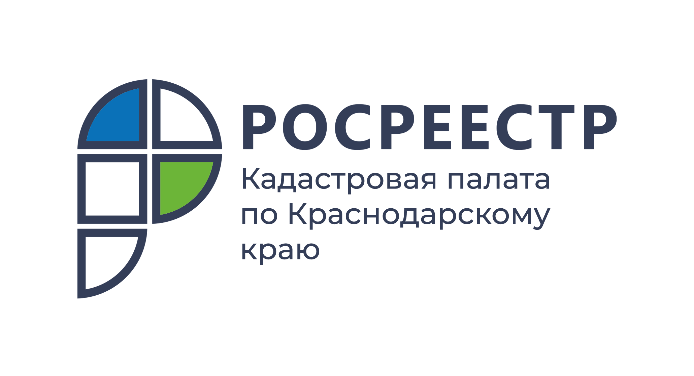 29 июня в 10:00 (Мск) состоится вебинар Кадастровой палаты на тему «Объекты реестра границ». Уточняя актуальность, отметим, что у кадастровых инженеров есть шанс получить от органов местного самоуправления заказы на внесение в реестр недвижимости населенных пунктов, территориальных и прочих зон. Пора узнать, как правильно подготовить весь пакет необходимой документации.Отказы в отношении, к примеру, населенных пунктов и терзон достигают 50% случаев. Предстоящий вебинар поможет исправить этот недостаток в работе с объектами реестра границ.Наш лектор – заместитель директора – главный технолог Кадастровой палаты по Ленинградской области Любовь Баранова. Она расскажет про ошибки, которые встречаются в документах со сведениями о границах терзон, населенных пунктов и зон с особыми условиями использования территории.Как быть, если участки и объекты реестра границ пересекаются?Кто может устанавливать охранные зоны?Что делать, если координатное описание не соответствует графическому изображению?Конкретные примеры недочетов будут сопровождаться рекомендациями по их недопущению.Разъяснит специфику работы с объектами реестра границ в рамках правил землепользования и застройки наш гость – главный архитектор Ленинградской области Сергей Лутченко.Приходите – будет интересно и познавательно!Присылайте заранее свои вопросы на адрес электронной почты: infowebinar@kadastr.ruЧто? Вебинар по теме: «Объекты реестра границ».Когда? 29 июня в 10:00 (Мск).Где? Регистрируйтесь по ссылке.СМОТРИТЕ АНОНС______________________________________________________________________________________________________Пресс-служба Кадастровой палаты по Краснодарскому краю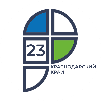 ул. Сормовская, д. 3, Краснодар, 350018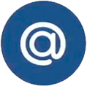 press23@23.kadastr.ru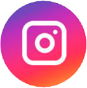 https://www.instagram.com/kadastr_kuban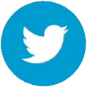 https://twitter.com/Kadastr_Kuban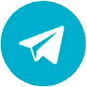 https://t.me/kadastr_kuban